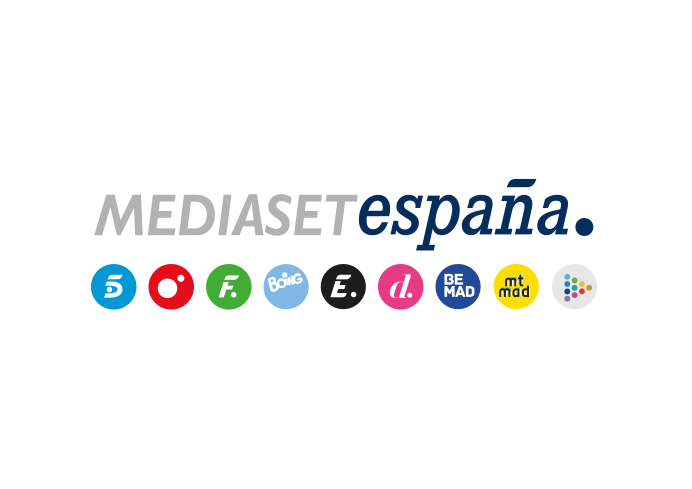 Madrid, 19 de marzo de 2021Telecinco estrena el domingo los dos primeros episodios de la serie documental ‘Rocío. Contar la verdad para seguir viva’Rocío Carrasco rompe un silencio de 25 años sobre los acontecimientos que han marcado su vida personal con el estreno de este amplio trabajo documental producido en colaboración con La Fábrica de la Tele.Más de 60 horas de grabación con Rocío componen la base de esta historia autobiográfica en la que, además de sus reflexiones y confesiones, cuenta con imágenes del archivo documental personal suyo y de su madre, Rocío Jurado.La serie documental estará enmarcada en un programa conducido por Jorge Javier Vázquez, que contará además con colaboradores e invitados del mundo de la prensa del corazón.25 años de silencio llegarán a su fin para siempre el próximo domingo 21 de marzo, a partir de las 22:00 horas, con el estreno en Telecinco de los dos primeros episodios de ‘Rocío. Contar la verdad para seguir viva’, serie documental en la que Rocío Carrasco hablará por primera vez de todos y cada uno de los acontecimientos que han marcado su vida personal entre el verano del año 1994, cuando conoce al que fue su pareja Antonio David Flores, y el 5 de agosto de 2019, fecha en la que se produce un hecho clave que cambia por completo el rumbo de su existencia.Estos dos primeros episodios de la serie documental producida en colaboración con La Fábrica de la Tele verán la luz en un programa conducido por Jorge Javier Vázquez junto un equipo de colaboradores e invitados del mundo de la prensa del corazón para analizar los primeros testimonios de la protagonista.Faltaba un testimonio clave: el de la propia protagonista Su vida ha acaparado miles de horas y páginas en todo tipo de medios de la prensa rosa, pero esa narración de su vida siempre ha permanecido incompleta ante asuntos fundamentales de su vida. Faltaba un testimonio clave: el de la propia Rocío Carrasco.La hija de la mítica artista Rocío Jurado y su relato de los hechos son los auténticos protagonistas de este trabajo documental, para que el han sido necesarias más de 60 horas de grabación y un exhaustivo trabajo de documentación para reunir todas la ‘piezas’ de un puzle que recorrerá de manera cronológica estos 25 años.‘Rocio. Contar la verdad para seguir viva’ acompañará el testimonio de Rocío Carrasco con imágenes de archivo de televisión, de su archivo personal y del de su propia madre. Complementarán sus palabras, en ocasiones, recursos grabados ex profeso en los lugares y localizaciones exactos que fueron testigos en su momento de los acontecimientos que formarán parte de su relato.Los motivos que le han llevado a dar este pasoCada episodio de la serie documental lleva por título alguno de los de las míticas canciones de Rocío Jurado. El domingo arranca el ‘Episodio 0’, titulado ‘Como las alas al viento’, en el que Rocío Carrasco abordará en profundidad los motivos que le han llevado a virar el rumbo de su vida rompiendo su silencio y se referirá al hecho que supuso el gran punto de inflexión en su existencia y que tuvo lugar hace ahora poco más de un año y medio.A continuación, y tras un primer análisis de sus palabras en el plató con Jorge Javier Vázquez y el resto de invitados al programa, llegará el ‘Episodio 1’ titulado ‘Como una ola’, que arrancará en el verano de 1994, cuando conoce en una playa de Chipiona al que posteriormente fue su pareja, Antonio David Flores, y en el que Rocío Carrasco se referirá a las vivencias clave de sus primeros años en común.